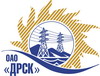 Открытое Акционерное Общество«Дальневосточная распределительная сетевая  компания»ПРОТОКОЛ ПЕРЕТОРЖКИСпособ и предмет закупки: Открытый одноэтапный электронный конкурс без предварительного квалификационного отбора: Лот № 1 «Реконструкция ВЛ-10-0,4 кВ с Тамбовка, филиал "АЭС"; Лот № 2 «Реконструкция ВЛ-10-0,4 кВ с. Константиновка, филиал "АЭС"; Лот № 3 «Реконструкция ВЛ-10-0,4 кВ г. Белогорск, филиал "АЭС"; Лот № 4 «Реконструкция ВЛ-10/0.4 кВ пгт. Серышево, филиал "АЭС" закупка № 100, 101,102,103 раздел  2.2.1.    ГКПЗ 2015 г.Закупка проводится на основании указания ОАО «ДРСК» от  18.11.2014 г. № 308.Плановая стоимость закупки:  Лот № 1 – 12 000 000,00  рублей без учета НДС;Лот № 2 – 8 977 000,00 рублей без учета НДС;Лот № 3 – 12 132 000,00  рублей без учета НДС;Лот № 4 - 9 611 496,00 рублей без учета НДСПРИСУТСТВОВАЛИ: 2 члена постоянно действующей Закупочной комиссии 2-го уровня. ВОПРОСЫ ЗАСЕДАНИЯ ЗАКУПОЧНОЙ КОМИССИИ:В адрес Организатора закупки поступило 15 (пятнадцать) заявок на участие в  процедуре переторжки.Вскрытие конвертов было осуществлено в электронном сейфе Организатора закупки на Торговой площадке Системы B2B-ESV автоматически.Дата и время начала процедуры вскрытия конвертов с заявками на участие в закупке: 10:00 часов благовещенского времени 02.02.2015 г Место проведения процедуры вскрытия конвертов с предложениями на участие в закупке: Торговая площадка Системы B2B-ESVРЕШИЛИ:Утвердить протокол переторжкиОтветственный секретарь Закупочной комиссии 2 уровня  ОАО «ДРСК»                       		М.Г. ЕлисееваТехнический секретарь Закупочной комиссии 2 уровня  ОАО «ДРСК»                           	 Е.Ю. Коврижкина№ 111/УТПиР-Пг. Благовещенск02 февраля 2015 г.№п/пНаименование Участника закупки и его адресОбщая цена заявки до переторжки, руб. без НДСОбщая цена заявки после переторжки, руб. без НДСЛот № 1 «Реконструкция ВЛ-10-0,4 кВ с Тамбовка, филиал "АЭС"Лот № 1 «Реконструкция ВЛ-10-0,4 кВ с Тамбовка, филиал "АЭС"Лот № 1 «Реконструкция ВЛ-10-0,4 кВ с Тамбовка, филиал "АЭС"Лот № 1 «Реконструкция ВЛ-10-0,4 кВ с Тамбовка, филиал "АЭС"ООО «Системы и Сети»г. Благовещенск, ул. Шевченко, 611 798 611,6210 799 981,022.ООО «Русстрой»г. Москва ул. Деловая, 1111 517 388,0011 459 800,853ООО «Амурсельэнергосетьстрой»г. Благовещенск, ул. 50 лет октября 22811 761 082,6511 000 000,004ОАО «Востоксельэлектросетьстрой»г. Хабаровск, ул. Тихоокеанская, 16512 000 000,00не поступилоЛот № 2 «Реконструкция ВЛ-10-0,4 кВ с. Константиновка, филиал "АЭС"Лот № 2 «Реконструкция ВЛ-10-0,4 кВ с. Константиновка, филиал "АЭС"Лот № 2 «Реконструкция ВЛ-10-0,4 кВ с. Константиновка, филиал "АЭС"Лот № 2 «Реконструкция ВЛ-10-0,4 кВ с. Константиновка, филиал "АЭС"1ООО «Системы и Сети»г. Благовещенск, ул. Шевченко, 68 968 487,548 036 085,632ООО «Русстрой»г. Москва ул. Деловая, 118 610 563,008 567 509,323ООО «Амурсельэнергосетьстрой»г. Благовещенск, ул. 50 лет октября 2288 915 341,418 450 000,004ОАО «Востоксельэлектросетьстрой»г. Хабаровск, ул. Тихоокеанская, 1658 977 000,00не поступило5ИП Нестеров М.А.г. Благовещенск, ул. Партизанская, 698 865 469,00не поступилоЛот № 3 «Реконструкция ВЛ-10-0,4 кВ г. Белогорск, филиал "АЭС"Лот № 3 «Реконструкция ВЛ-10-0,4 кВ г. Белогорск, филиал "АЭС"Лот № 3 «Реконструкция ВЛ-10-0,4 кВ г. Белогорск, филиал "АЭС"Лот № 3 «Реконструкция ВЛ-10-0,4 кВ г. Белогорск, филиал "АЭС"1ООО «Элмонт»г. Благовещенск ул. Нагорная 1912 000 000,009 600 000,002ООО «Системы и Сети»г. Благовещенск, ул. Шевченко, 612 127 371,9210 873 515,293ООО «Русстрой»г. Москва ул. Деловая, 1111 645 646,0011 587 416,954ООО «Дальэлектромонтаж»г. Свободный, ул. Шатковская, 12612 000 000,0011 330 000,00Лот № 4 «Реконструкция ВЛ-10/0.4 кВ пгт. Серышево, филиал "АЭС"Лот № 4 «Реконструкция ВЛ-10/0.4 кВ пгт. Серышево, филиал "АЭС"Лот № 4 «Реконструкция ВЛ-10/0.4 кВ пгт. Серышево, филиал "АЭС"Лот № 4 «Реконструкция ВЛ-10/0.4 кВ пгт. Серышево, филиал "АЭС"1ООО «Системы и Сети»г. Благовещенск, ул. Шевченко, 69 611 316,928 880 217,442ООО «Русстрой»г. Москва ул. Деловая, 119 227 203,009 181 066,953ООО «Дальэлектромонтаж»г. Свободный, ул. Шатковская, 1269 500 000,008 640 202,244ООО «Амурсельэнергосетьстрой»г. Благовещенск, ул. 50 лет октября 2289 389 443,788 900 790,395ИП Нестеров М.А.г. Благовещенск, ул. Партизанская, 699 516 904,559 069 920,45